Baccalauréat Professionnel« Maintenance des Équipements Industriels »ÉPREUVE E1 : Épreuve scientifique et techniqueSous-épreuve E11 : Analyse et exploitation de données techniquesSESSION 2017A partir d’un dysfonctionnement identifié sur un bien industriel pluritechnologique, l’épreuve permet de vérifier que le candidat a acquis tout ou partie des compétences suivantes :	CP 2.1	Analyser le fonctionnement et l’organisation d’un système,	CP 2.2	Analyser les solutions mécaniques réalisant les fonctions opératives.Les supports retenus sont liés à la spécialité Maintenance des Équipements IndustrielsCe sujet comporte : 17 pagesDossier présentation	pages 2/17 à 4/17Dossier questions-réponses	pages 4/17 à 17/17Matériel autorisé :Une calculatrice de poche à fonctionnement autonome, sans imprimante et sans aucun moyen de transmission, à l’exclusion de tout autre élément matériel ou documentaire (circulaire n°99-186 du 16 novembre 1999 ; B.O.E.N. n°42),Le guide du dessinateur industriel,Matériel de géométrie (compas, équerre, rapporteur).DOSSIER PRÉSENTATIONPrésentationL’étude de ce sujet se déroule dans une usine de fabrication de chargeurs et de pelles mécaniques hydrauliques dans le domaine de la construction, des mines et des forêts. Cette étude se situe sur la gamme de chargeuses à chaîne (fig.1 et 2) dans le secteur des matériels de construction.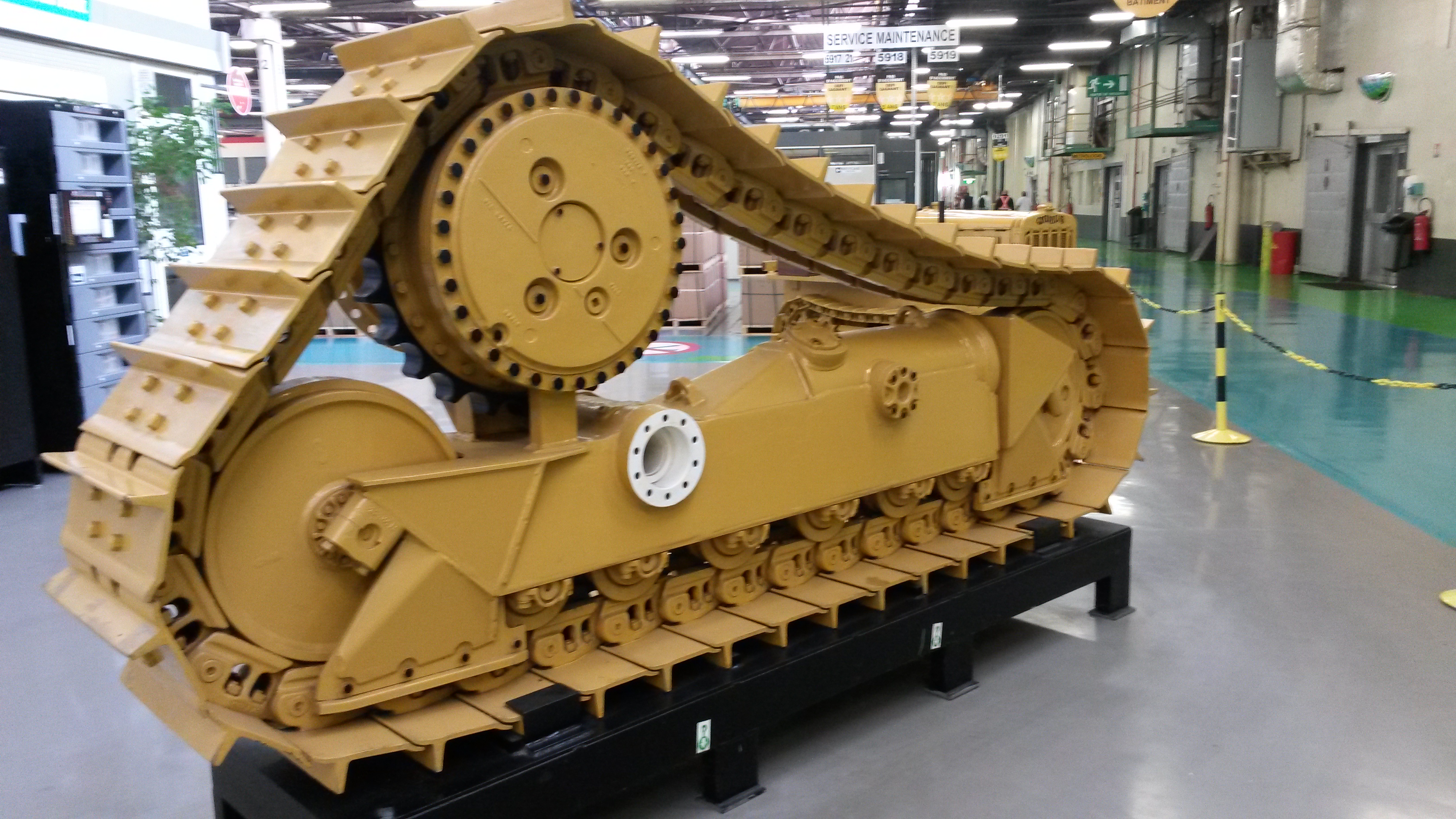 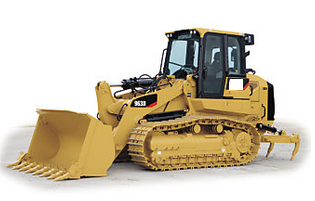 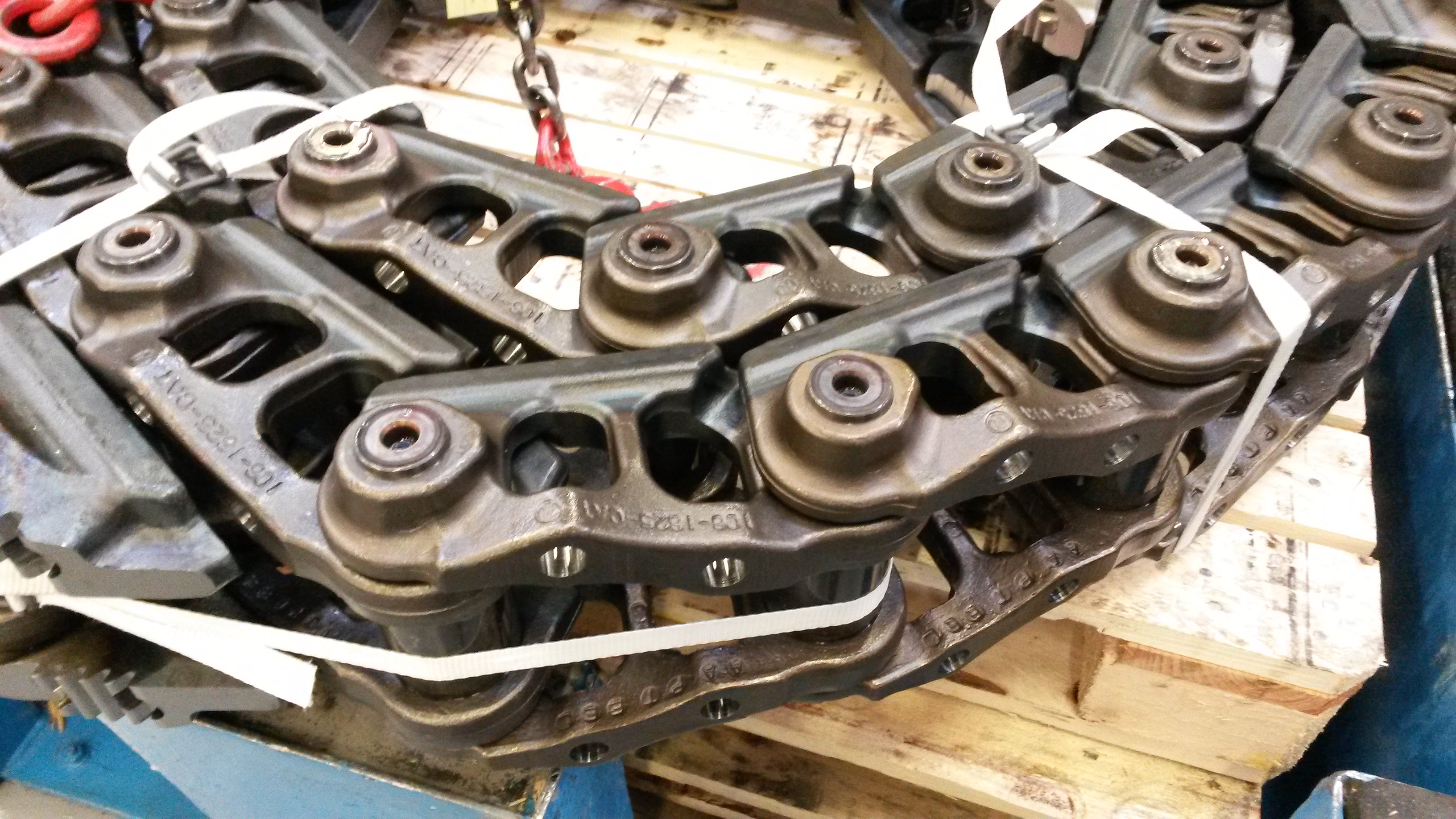 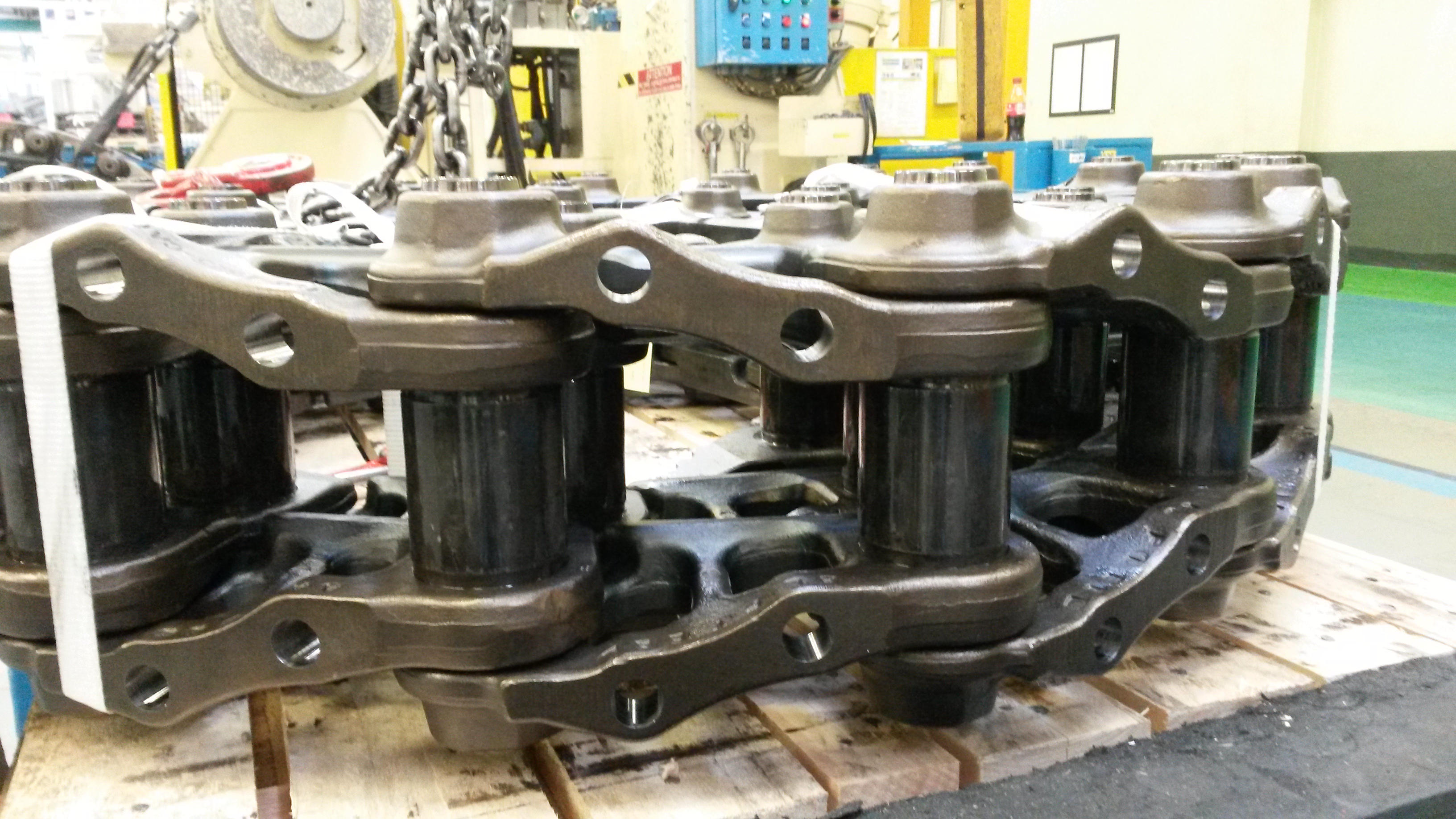 Présentation de la ligne de fabrication des axes :L'étude se situe dans une partie de la fabrication de l'axe du maillon de chaîne. L'axe est usiné sur un tour numérique pour être ensuite évacué automatiquement sur un convoyeur. Le convoyeur avance d'un pas et lorsqu'il est plein, l'axe tombe dans le poste de prise en "V". Un robot vient alors saisir cette pièce pour la stocker dans des caisses.Présentation du convoyeur :L'étude portera sur le convoyeur d'évacuation d'axes de chaînes. Les axes sont usinés par un tour à commande numérique pour les mettre à disposition d'un robot. La machine est composée de plusieurs modules (voir DTR 6/11).Les étapes de son fonctionnement sont décrites dans le dossier technique (DTR 2/11).Le service de maintenance doit modifier la gestion d'évacuation des pièces par le convoyeur.But :Gagner du temps sur le cycle du robot de manutention.Ne pas stopper le cycle du tour, si le robot est en retard pour la libération du poste de prise pièce en bout de convoyeur.Assurer la répétabilité de préhension des pièces sur le poste de prise.Fonction globale :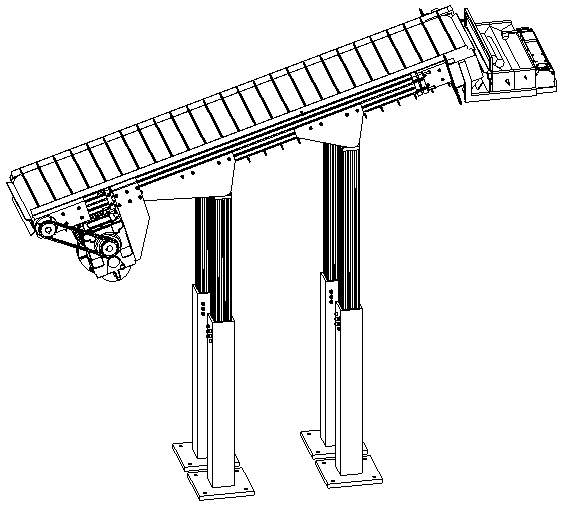 Fonctionnement du groupe convoyeur (voir DTR 7/11 à DTR 10/11) :Le motoréducteur entraîne en rotation le système poulie chaîne 
(Rep. 24, 25 et 27). Le système poulie chaîne entraîne le tapis du convoyeur. Le poste de prise permet de stocker les pièces et de les mettre à disposition du robot.Problématiques :Le service maintenance a signalé 3 problématiques :En inversant la pente du convoyeur il faut vérifier la motorisation du convoyeur pour monter les pièces.Etude de l'évacuation et mise en place du nouveau convoyeur sur site.En nouveau moteur est monté sur le convoyeur, il faut vérifier la cadence et la vitesse du tapis du convoyeur.DOSSIER QUESTIONS-RÉPONSESPROBLEMATIQUE 1 :Le service maintenance doit inverser la pente du convoyeur.Nous allons analyser le fonctionnement du système.Q1-1 : Donner la fonction globale du système du convoyeur :Q1-2 : Donner la matière d’œuvre entrante (MOE), la matière d’œuvre sortante (MOS), et les énergies nécessaires (W) :	MOE : 		MOS : 		W : 	Q1-3 : A l’aide du diagramme FAST (Function Analysis System Technic), compléter le tableau (fig 6) :Q1-4 : Compléter la chaîne cinématique fonctionnelle (fig. 7) permettant de réaliser la fonction "mettre en rotation les rouleaux" :Nous allons faire l'analyse structurelle du convoyeur suite à l'inversion de pente. On souhaite vérifier que le convoyeur est bien capable de monter les pièces.Q2-1 : Compléter les repères des pièces manquantes dans les bulles de l'éclaté ci-dessous (fig. 8) :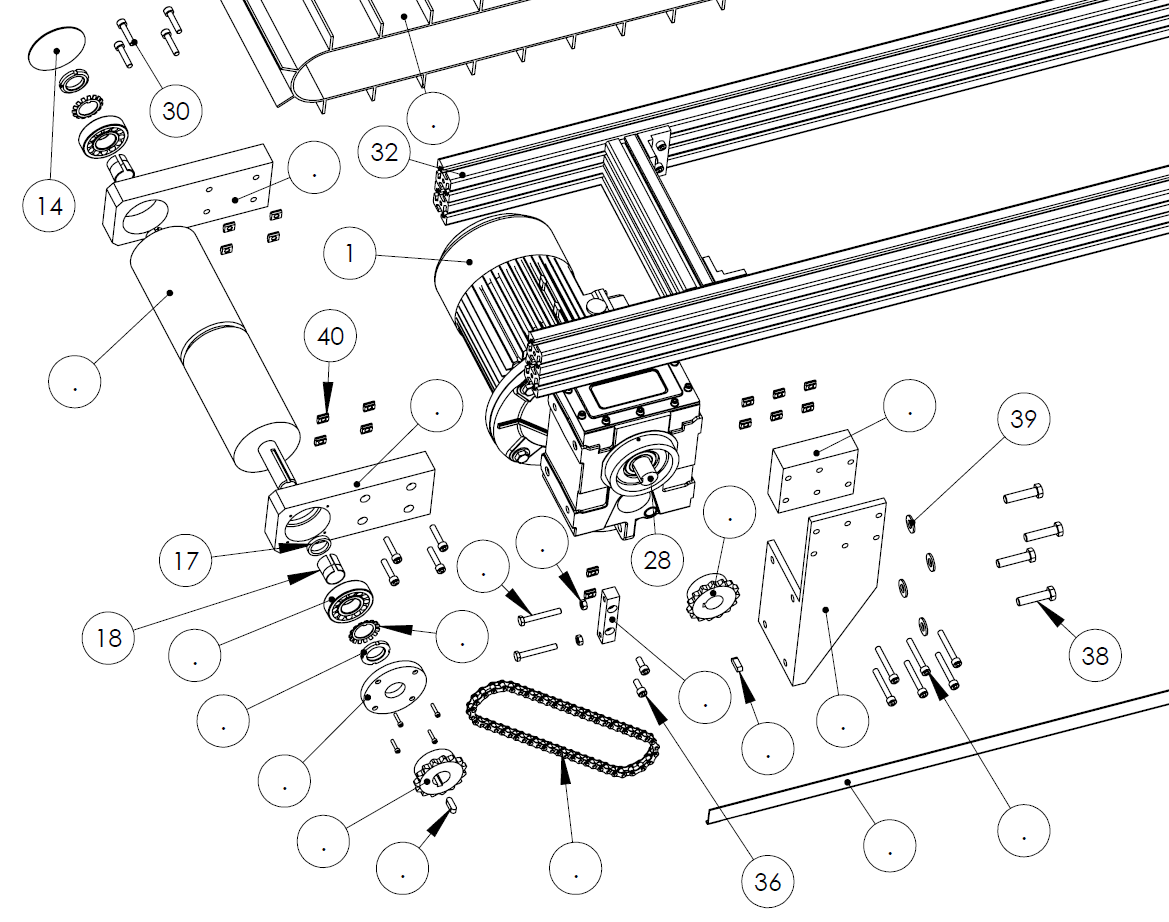 Q2-2 : Compléter les repères manquants dans chaque classe d'équivalence :Pièces à exclure = {19, 20, 25}Bâti : 	{S1} = {1, ... , 5, ... , ... , ... , 9, ... , … , … , 12, … , 14, ... , ... , ... , 30, 31, 32, 33, 34, 35, 36, 37, 38,
		39, 40}Arbre moto-réducteur :	{S2} = { ... , .... , 28}Poulie d’entraînement :	{S3} = {4, … , ... , ... ,... , ... , ... }Poulie de renvoi :	{S4} = {2, ... , ... , ... , ... }Q2-3 : Dans les zones en pointillés du schéma cinématique du convoyeur ci-dessous (fig. 9), compléter :les noms des classes d'équivalences,les symboles des liaisons manquants.Q2-4 : Identifier la liaison entre les classes d'équivalences S1 et S2, en complétant le tableau ci-dessous :- Identifier les mouvements possibles entre les deux classes d’équivalences (inscrire "0" si le mouvement est impossible entre les deux classes d'équivalences et inscrire "1" si le mouvement est possible),- Identifier le nom de la liaison mécanique et son axe.Dans cette partie nous allons vérifier si le moteur est capable de monter les axes.Formules :V = π  R2  h	V : le volume du cylindre en mm3m = ρ  V	m : masse du solide en Kg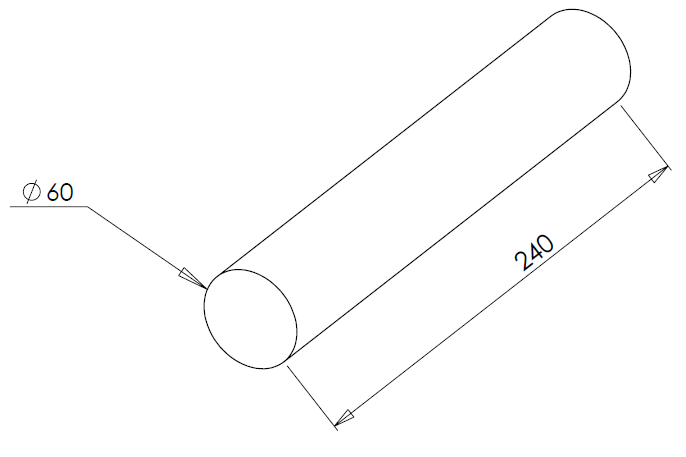 	ρ : masse volumique (acier : ρ=7,8 kg/dm3)P = m  g	P : poids en N et	g : accélération de la pesanteur en m/s2 (g=9,81 m/s2)Q3-1 : Calculer le poids de l'axe en N :Q3-2 : Etude statique d'un axe sur la bande transporteuse (20) :Sur le schéma (fig. 11), mesurer et déterminer, l'effort fourni par la bande transporteuse pour monter un axe en haut du convoyeur.On prendra P = 50 N  et  Echelle : 1 mm → 1 N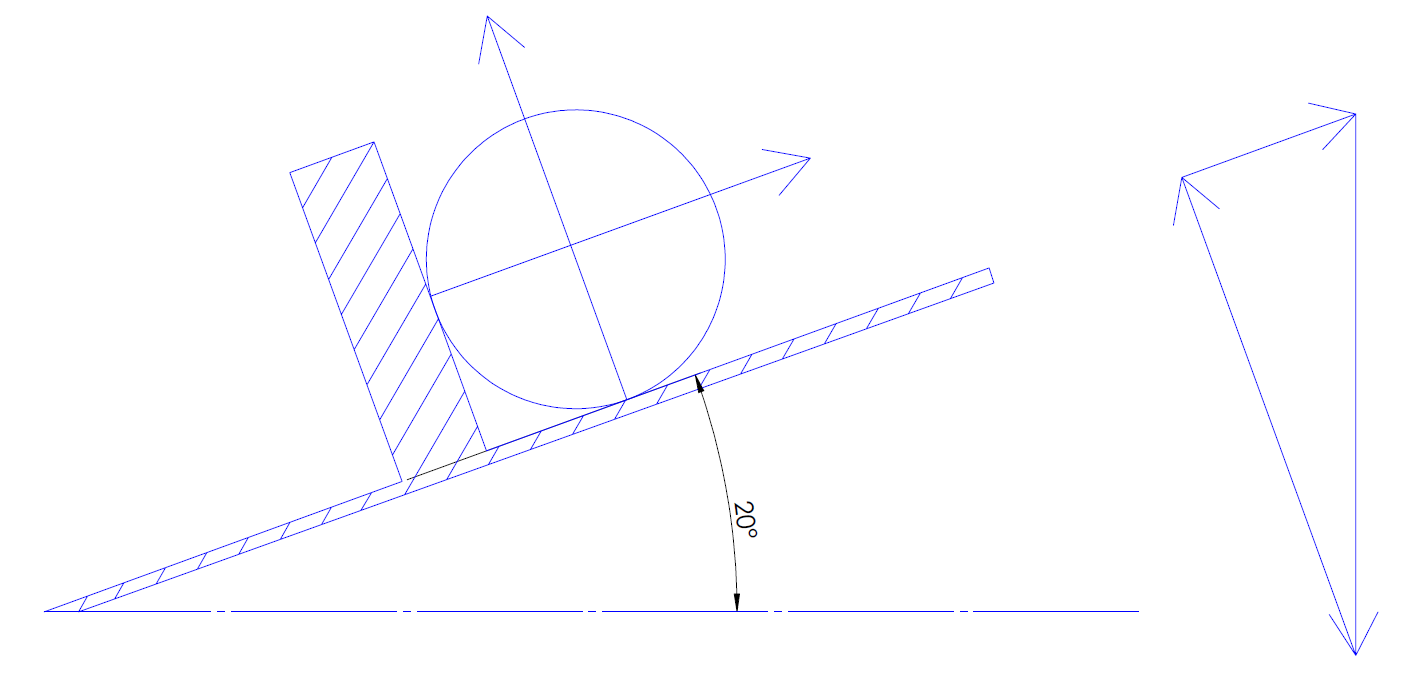 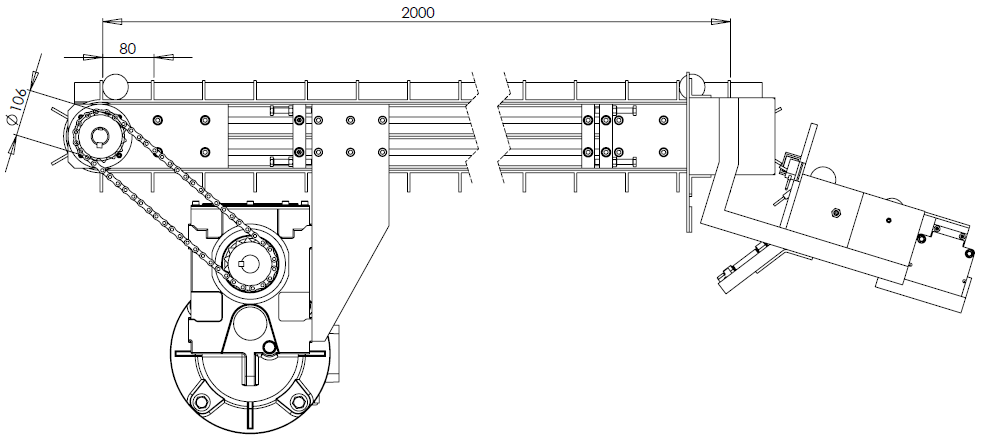 Données :Rapport de transmission du motoréducteur : Nombre d'axes maximum sur la bande transporteuse : 25 axes maxiC2 : couple nécessaire pour déplacer les 25 axes présents sur le tapisC1 : couple sortie réducteur nécessaire pour déplacer les 25 axes présents sur le tapisPour la suite de l'étude, nous admettrons que l'intensité de l'effort à fournir par le tapis pour monter un axe
	est de : Q3-3 : Calculer l'effort que doit fournir le tapis pour monter les 25 axes présents sur le tapis : = .......................................................................Q3-4 : Calculer le couple (C2) nécessaire pour déplacer 25 axes :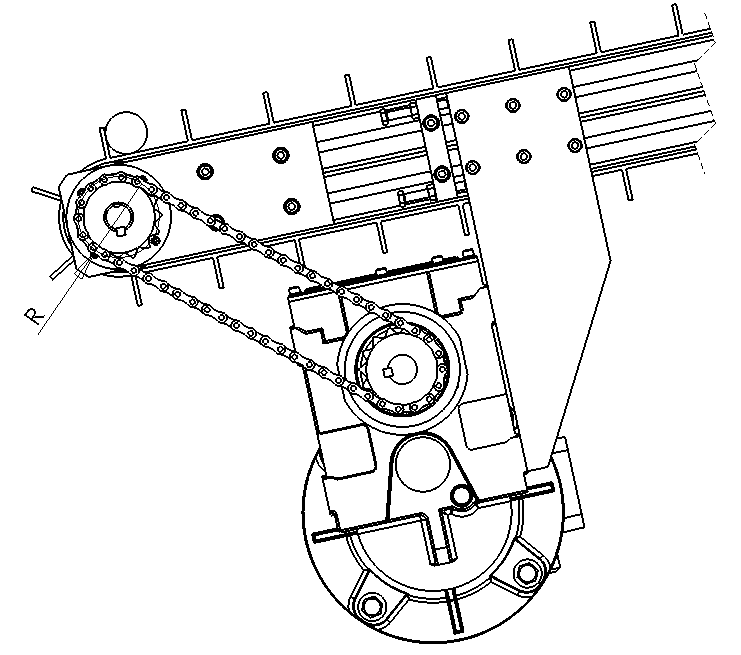 C2 = .............................................................................................Q3-5 : Déterminer le rapport de transmission du système pignon/chaîner = 	Q3-6 : Déterminer le couple C1 nécessaire à la sortie du réducteur :C1 = 	Q3-7 : Sachant que le réducteur placé sur le motoréducteur possède un rapport de transmission , calculer le couple moteur nécessaire pour déplacer les 25 axes.Pour la suite de l'étude, nous prendrons C1(couple sortie réducteur) = 24 NmCmoteur nécessaire = 	Calculer le rendement du système depuis l'arbre de sortie du moteur jusqu'à la bande transporteuse :η total = 	Calculer le couple moteur utile que devra avoir notre moteur, sachant que Cmoteur utile = 	Q3-8 : A partir des DTR 3/11 et DTR 7/11, calculer la vitesse angulaire du moteur actuel :moteur actuel = 	Relever la puissance du moteur dans le dossier technique :Pmoteur actuel = 	Calculer le couple moteur utile du moteur actuel :Cmoteur utile actuel = 	Le couple moteur utile du moteur actuel est-il suffisant (Argumenter) ? Si non, proposer un nouveau moteur :Compléter le synoptique ci-dessous (fig. 12) à l'aide des valeurs trouvées précédemment :PROBLEMATIQUE 2 :Le service maintenance doit effectuer le changement de sens du convoyeur sur site.Vous devez vérifier la manutention du système afin de préparer l'élingage du convoyeur.Donnée : le convoyeur a une masse de 600 kg.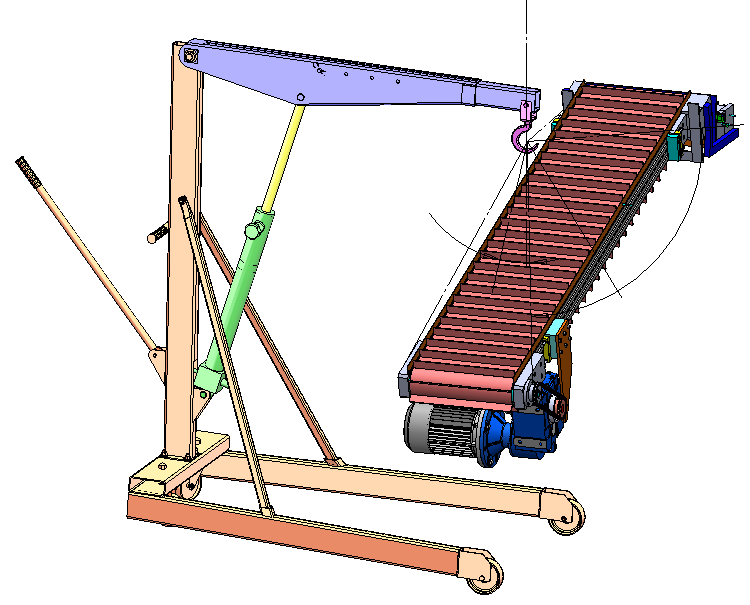 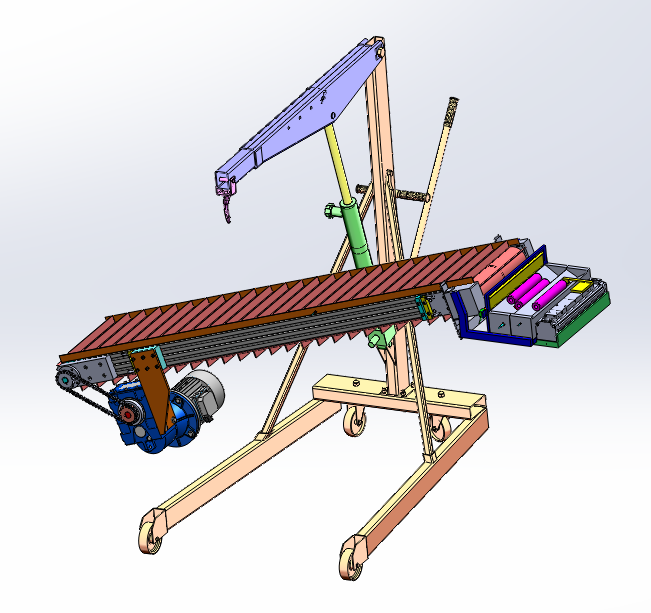 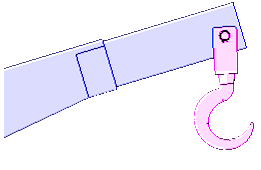 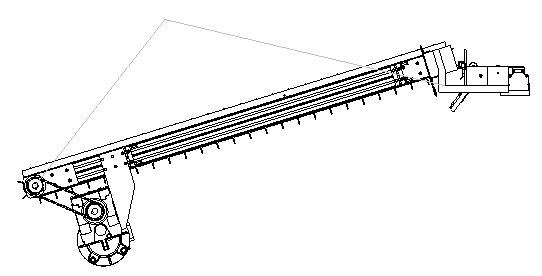 Q4-1 : Calculer le poids du convoyeur :P = 	Q4-2 : Isolement de la sangle E2 : Bilan des actions.Tracer en vert les directions des actions sur le schéma de
la sangle ci-contre. Compléter le tableau ci-dessous :Enoncer le Principe Fondamental de la Statique pour cet équilibre :Q4-3 : Isolement du convoyeur E1 : Bilan des actions. Compléter le tableau ci-dessous :Enoncer le Principe Fondamental de la statique pour cet équilibre et tracer les directions des forces sur le schéma ci-dessous (fig. 16) :Déterminer graphiquement l’effort au point B.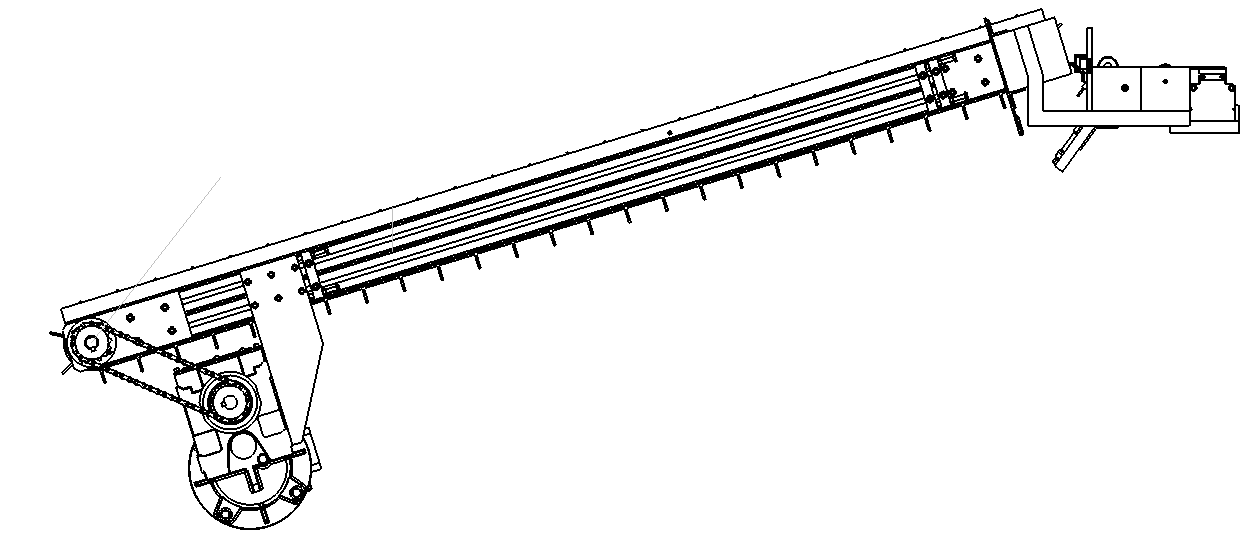 Donner les résultats obtenus à partir du dynamique.Q4-4 : Nous allons à présent déterminer la sangle E2gauche nécessaire pour l'élingage du convoyeur :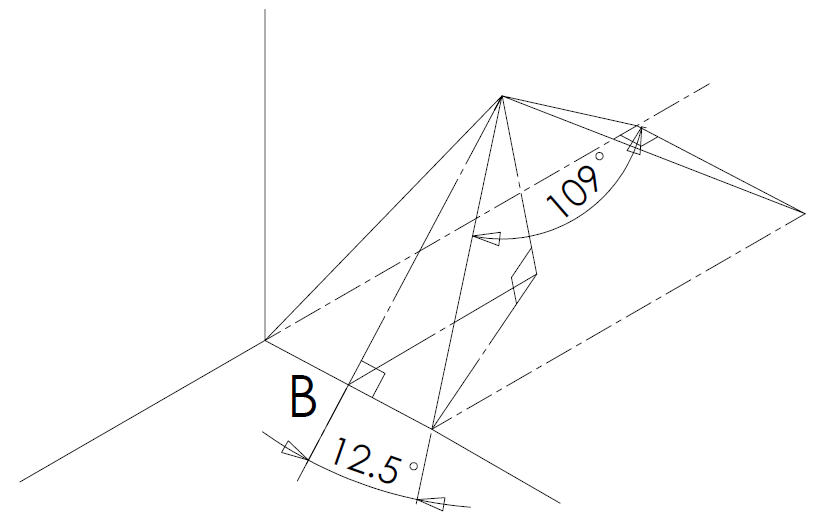 Donnée (fig. 17) :D'après le tableau des facteurs d’élingage DTR 4/11, quel mode d'élingage allons-nous mettre en place pour soulever le convoyeur ?Quelles sont les limites à ne pas dépasser pour l’angle  (angle de tête) du DTR 4/11 ?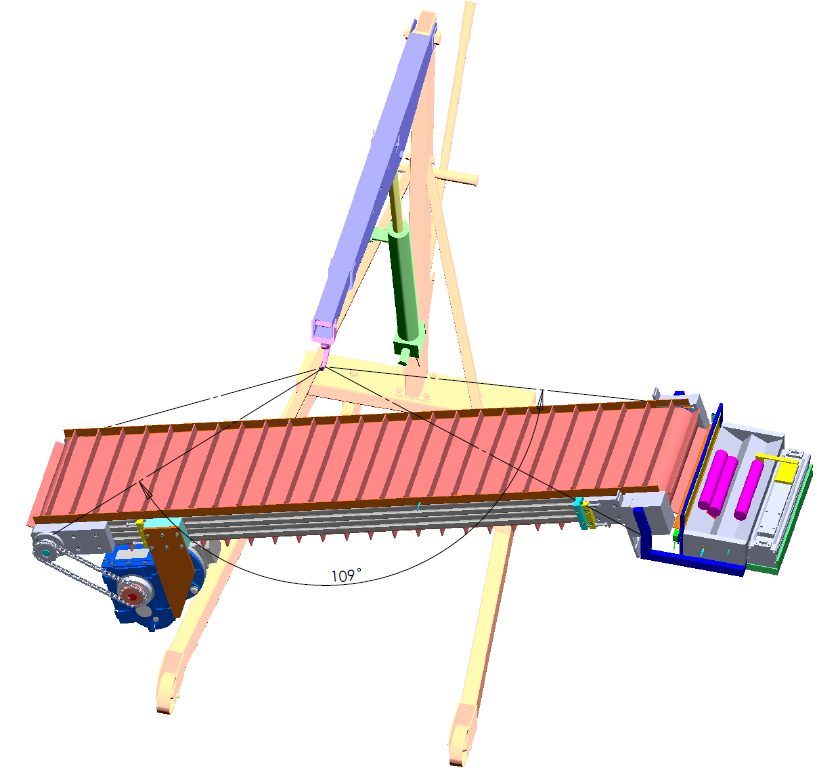 Nous avons des élingues textiles plates à notre disposition.A partir du tableau CMU des élingues textiles plates et de la figure 18, déterminer pour notre élingage :le facteur d’élingage M :quelle couleur d'élingue peut-on utiliser ? (choisir une élingue avec la plus faible charge maximale possible) :Comparer le CMU des élingues et les forces exercées sur les élingues. Conclure :PROBLEMATIQUE 3 :Suite à une panne du moteur du convoyeur, on demande au service maintenance de le remplacer par un moteur tenu en stock au magasin : le moteur MMP63G4. On souhaite donc vérifier que ce nouveau moteur permet de monter les pièces, de bas en haut du tapis, en moins de 35 secondes.Données :Rapport de transmission du réducteur : 	rendement du réducteur : réducteur = 0,95.Rendement de la transmission pignon/chaîne : pignon/chaîne = 0,98.Bande transporteuse Ø106 mm.Q5-1 : A partir des documents constructeur DTR 3/11, relever la fréquence de rotation de l'arbre moteur, son rendement et la puissance disponible sur l'arbre moteur :Nmoteur=............................................. ; Pmoteur =............................................. ; moteur =.............................................Q5-2 : Déterminer les caractéristiques du tapis du convoyeur :Calculer ωm la vitesse angulaire de l'arbre moteur par rapport au bâti :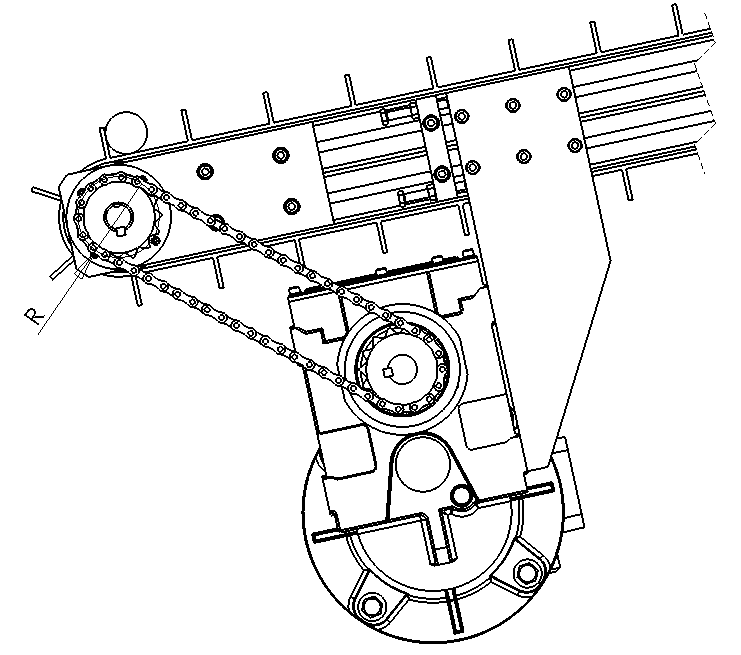 ωm = 	Calculer 1 la vitesse angulaire de l'arbre sortie du réducteur par rapport au bâti :1 = 	Sachant que ω2=1,21rad/s et en vous aidant du schéma ci-contre, 
calculer V3 la vitesse du tapis :V3 = 	Calculer le temps de montée d'une pièce T5, avec Vtapis = 0,065 m/s :T5 : 	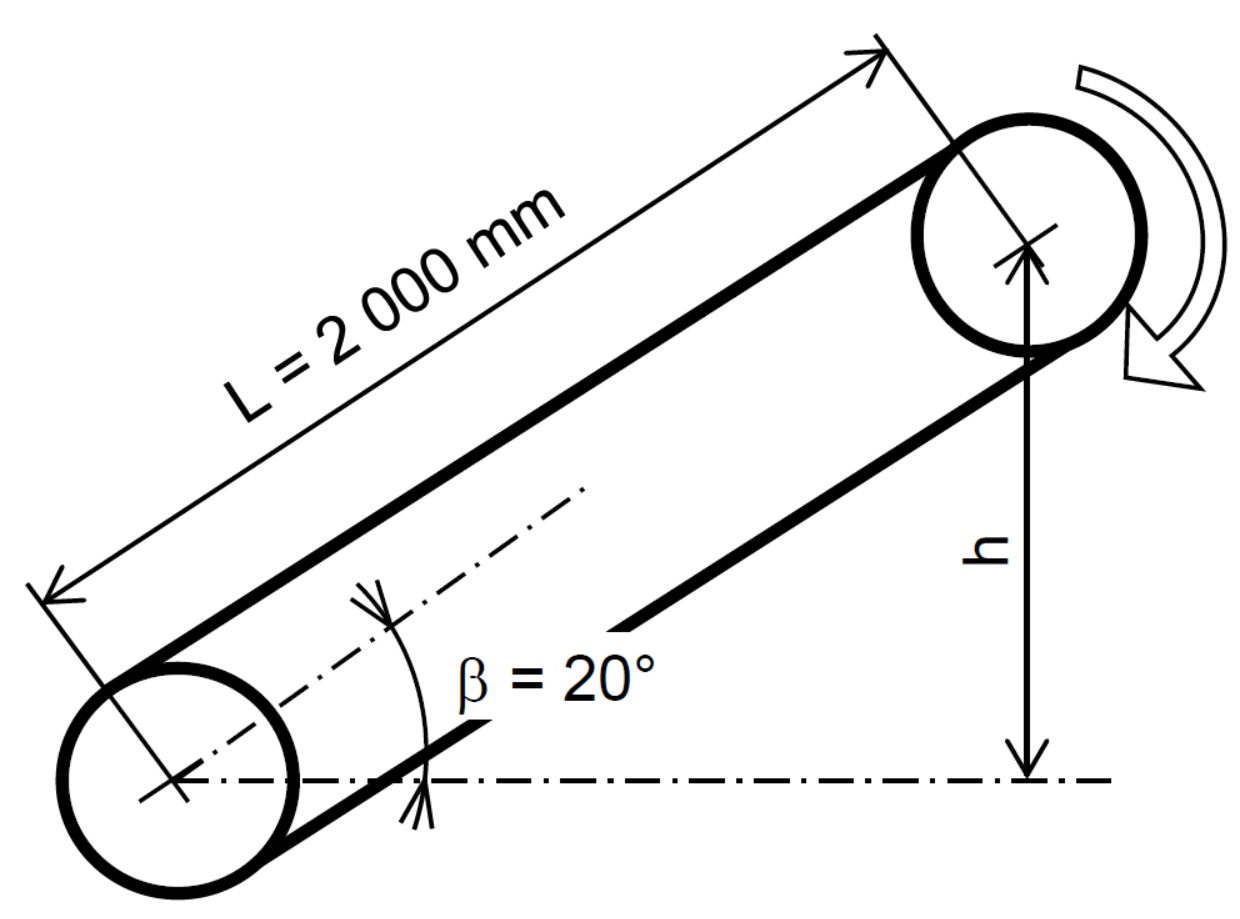 Le temps T5 respecte-t-il le cahier des charges ? (problématique 3)Compléter le synoptique associé ci-dessous (fig. 19) :Q5-3 : Le nouveau moteur sera monté sur le convoyeur par l'équipe de nuit du service maintenance. Compléter la filogamme de réglage de tension de la bande transporteuse (20) ci-dessous :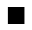  Sur le dessin ci-dessous (fig. 20), colorier les pièces et inscrire les repères des pièces sur lesquelles il faudra intervenir pour tendre la chaîne (25).Repères des pièces sur lesquelles il faudra intervenir pour tendre la chaîne (25) : 	Expliquer brièvement comment l'équipe de maintenance devra régler la tension de la chaîne (25) : 	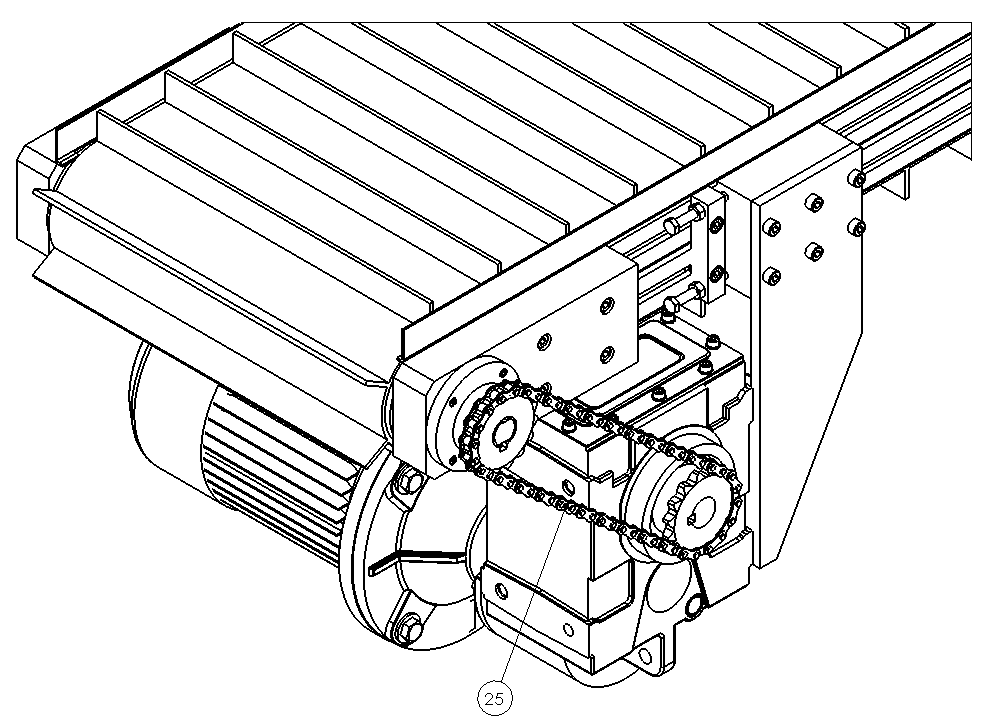 Q1Analyse fonctionnelleDQR 3/17 ;DTR 2/11 ; DTR 6/11 ;DTR 7/11 ; DTR 8/11 ; DTR 11/11Temps conseillé :30 minBarème : 21 pointsFonction de niveau 2Solutions constructivesTransformer une énergie pneumatique en énergie mécanique de translation verticaleVérin pneumatique tourGuider en rotation les rouleauxTendre la chaînemotoréducteur + transmission pignons / chaînesVérin éjecteur pièceQ2Analyse structurelleDTR 5/11 ; DTR 7/11 ;
DTR 8/11 ; DTR 10/11Temps conseillé :40 minBarème : 33 pointsLiaison entreMouvement relatifMouvement relatifMouvement relatifMouvement relatifMouvement relatifMouvement relatifLiaisonLiaison entreTxTyTzRxRyRzLiaisonS1 et S2Q3Détermination de la puissance du moteur pour monter les piècesDTR 5/11 ; DTR 8/11Temps conseillé :50 minBarème : 50 pointsQ4Analyse statiqueDTR 4/11 ; DTR 5/11 ; DTR 8/11Temps conseillé :60 minBarème : 53 pointsActionPointd’applicationDirectionSensIntensitéActionPoint d’applicationDirectionSensIntensitéBCQ5Vérification de la chaîne fonctionnelle du convoyeurDTR 3/11 ; DTR 5/11
DTR 7/11 ; DTR 8/11
DTR 9/11 ; DTR 10/11Temps conseillé :60 minBarème : 43 points